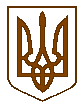 БУЧАНСЬКА     МІСЬКА      РАДАКИЇВСЬКОЇ ОБЛАСТІВ И К О Н А В Ч И  Й         К О М І Т Е ТР  І  Ш  Е  Н  Н  Я«   22  »   березня_2016 року                                                                                    № 104Про затвердження кошторисної частини проектноїдокументації «Капітальний ремонт будівлі загальноосвітньої школи №2 по вул.Шевченка,14в м.Буча Київської області( утеплення фасадів та заміна покриття даху)»Розглянувши кошторисну частину проектної документації по робочому проекту «Капітальний ремонт будівлі загальноосвітньої школи №2 по вул.Шевченка,14 в м.Буча Київської області (утеплення фасадів та заміна покриття даху)», розробленого проектною організацією ТОВ «Укржитлопроект»,  позитивний експертний звіт № 0102-3781-16/УЕБ від 02 березня 2016р., виданий ТОВ «Укрекспертиза в будівництві», з метою  забезпечення енергозбереження, теплозбереження та покращення існуючого стану закладу освіти міста Бучи, керуючись Законом України «Про місцеве самоврядування в Україні», виконавчий комітет ВИРІШИВ:1.Затвердити проектно-кошторисну документацію проекту «Капітальний ремонт будівлі загальноосвітньої школи №2 по вул.Шевченка,14 в м.Буча Київської області (утеплення фасадів та заміна покриття даху)» з наступними показниками:2.Виконання робіт по капітальному ремонту будівлі загальноосвітньої школи №2 по вул.Шевченка,14 в м.Буча Київської області (утеплення фасадів та заміна покриття даху) доручити ліцензованій організації.3.Контроль за виконанням даного рішення покласти на заступника міського голови з економічних питань, Смолькіна О.П.Найменування показниківОд. виміруПоказникиЗагальна кошторисна вартістьтис.грн4069,036В т.ч. будівельно-монтажні роботитис.грн3165,190інші витратитис.грн903,846Міський голова    А.П.ФедорукКеруючий справами                                                                                  Г.В.СурайПогоджено:Заступник міського голови                                                                             О.П.СмолькінЗавідувач  юридичним відділом                                                                 Т.О.Шаправський Подання: Директор КП «Бучабудзамовник»                                          С.А.Демченко